Министерство здравоохранения Республики Беларусь открыло экспериментальную виртуальную приемную – @by_minzdrav_botССЫЛКА НА ЧАТ-БОТ - HTTPS://T.ME/BY_MINZDRAV_BOTДанный чат – оперативный ресурс для быстрого реагирования ведомства на ЭКСТРЕННУЮ ситуацию!На все поступившие обоснованные конкретные заявления граждан по вопросам оказания экстренной медицинской помощи, мы отреагируем оперативно!Чат-бот доступен круглосуточно в мессенджере Telegram: присылать можно видеосообщение, фото или текст. Главное – мы поможем исправить ситуацию только там, где есть четкие данные места происшествия, ваши фамилия, имя и отчество, а также номер телефона, по которому с вами можно связаться.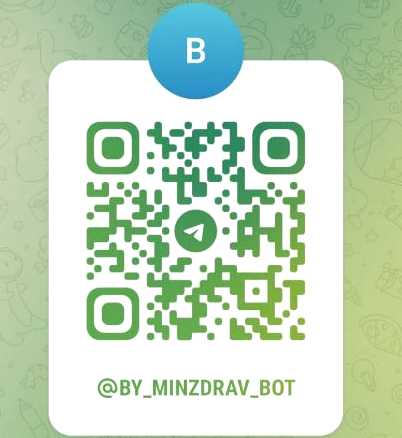 